CLARK SCHOOL DISTRICT 12-2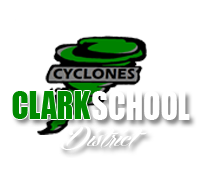 220 NORTH CLINTION STREETCLARK, SD 57225605-532-3604					JOB APPLICATIONClark School District is an equal opportunity employer.  This application will not be used for limiting or excluding any applicant from consideration for employment on a basis prohibited by local, state, or federal law.  Should an applicant need reasonable accommodation in the application process, he or she should contact the district administrator.Please fill out all of the sections below:Application Information:Employment Position:Personal Information:Job Skills/Qualification: (Note:  Clark School District complies with the ADA and considers reasonable accommodation measure that may be necessary for eligible applicants/employees to perform essential responsibilities.)Education and Training:High SchoolCollege/UniversityVocational School/Specialized TrainingMilitary:Previous Employment: (Please share your information on your last three jobs, starting with most recent)References: (Please provide 3 personal and/or professional references below:District Contact:Superintendent Travis AhrensEmail: travis.ahrens@k12.sd.usPhone: 605-532-3604220 North Clinton StreetClark, South Dakota 57225Applicant Name:Address:City, State, & Zip:Telephone Number:Email Address:Date of Application:Position(s) applying for:How did you hear about this position?Are you a U.S. citizen or approved to work in the United States?Yes     /      NoHave you ever been convicted of a criminal offense?Yes     /     No-If yes, please state the nature of the crime(s), when and where convicted and a disposition of the case: (attach if needed)What skills and qualification do you possess for the position(s) in which you are applying for?NameLocationYear GraduatedNameLocationDegree EarnedYear GraduatedNameLocationDegree EarnedYear GraduatedAre you a Veteran or currently an active service member?Yes     /      NoWhat service branch have you or are currently serving?Were you honorably discharged?Yes     /      NoEmployer Name:Job Title:Supervisor’s Name:Employer Address:Dates Employed:Reason for Leaving:Employer Name:Job Title:Supervisor’s Name:Employer Address:Dates Employed:Reason for Leaving:Employer Name:Job Title:Supervisor’s Name:Employer Address:Dates Employed:Reason for Leaving:NameRelationshipContact information